КАРАР                                                                            ПОСТАНОВЛЕНИЕ02 март 2015й.                              № 11                         02 марта 2015г.О мерах по обеспечению устойчивой работынаселенных пунктов, производственных,жилищно-коммунальных объектов, хозяйственныхстроений, мостов и других сооружений в периодпаводка 2015 года	В целях своевременной и качественной подготовки населенных пунктов,       объектов жилищно – коммунального хозяйства, инженерных коммуникаций, хозяйственных строений и гидротехнических сооружений  устойчивой работы в условиях весеннего паводка 2015 года    1. Создать комиссию для организации работ в период весеннего паводка  в следующем составе:             Красильникова Н.К.  -     глава  СП Максим - Горьковский сельсовет,                                                    председатель комиссии,                Мурзин Ю.А.    -        зам. директора ОАО ПЗ им. М.Горького,                                                    зам председателя комиссии                 Дешин С.А.        -      зам главного врача по хозяйственным и	 техническим вопросам ФГБУ санаторий                                                   « Глуховская»члены комиссии:     Закиров Ф. М.        -  начальник гаража ФГБУ санаторий «Глуховская»;     Кириллов В.В.        -   техник водопроводной службы ФГБУ санаторий                  «Глуховская»;       Петров Л.Г.          -  техник – энергетик ФГБУ санаторий «Глуховская»;      Сидорова Т.В.         -  специалист ГОЧС;         Ахметов З.М.           -  главный инженер ОАО ПЗ им. М.Горького       Фазылов С. И.         -  главный агроном ОАО «ПЗ им. М.Горького»;                                                      Бахтигареева А.Ю. -  бригадир  ОАО «ПЗ им. М.Горького»;	2. Утвердить план мероприятий по организации  и проведению весеннего паводка в 2015 году согласно приложению № 1.	 3.  Рекомендовать руководителям предприятий и организаций в срок до 20.03.2015года создать аварийные бригады во главе с ответственными лицами за проведение противопаводковых работ.	- разработать мероприятия, обеспечивающие безаварийные работы сельскохозяйственных, лечебных, торговых предприятий в паводковый период;	- в период интенсивного таяния снега и высокого уровня воды организовать круглосуточное дежурство из числа руководящих работников хозяйств, организаций  и предприятий.	4. Генеральному директору ОАО «ПЗ им. М.Горького»  Мурзину А.И., главному врачу ФГБУ санаторий «Глуховская» Фархшатову И.Р., выделять в необходимых случаях по заявкам противопаводковой комиссии погрузочные и аварийные машины, автотранспорт и другую спецтехнику для проведения мероприятий в чрезвычайных ситуациях по обеспечению сохранности государственного и личного имущества граждан от порчи и уничтожения,	5. Предложить руководителям предприятий и организаций, находящихся на территории Сельского поселения, имеющих на балансе жилой фонд в срок до 30 марта 2015 года освободить от снега и образовавшейся наледи цоколя и крыши жилых домов, общежитий и других строений, принять меры по отводу воды от подвальных помещений, подъездов и зданий.	6. Рекомендовать руководителям сельхозпредприятий, организаций создать на период паводка резерв финансовых и материальных технических средств для выполнения противопаводковых мероприятий.7. Контроль за выполнением данного распоряжения  оставляю за собой.   Глава Сельского поселения                                           Н.К. Красильникова      Баш7ортостан Республика3ыБ2л2б2й районы муниципаль районыны8Максим – Горький ауыл советыауыл бил2м23е хакими2те.Горький ис. ПУЙ ауылы, Бакса урамы,  3Тел.2-07-40 , факс: 2-08-98  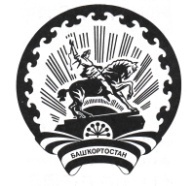 Республика БашкортостанАдминистрация сельского поселения Максим – Горьковский сельсовет муниципального района Белебеевский район452014, с. ЦУП им. М.Горького, ул. Садовая, 3Тел. 2-07-40, факс: 2-08-98